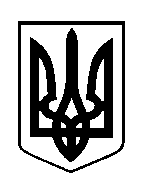 ШОСТКИНСЬКА РАЙОННА РАДАВОСЬМЕ  СКЛИКАННЯВОСЬМА СЕСІЯРІШЕННЯм. ШосткаРозглянувши клопотання Північної регіональної філії ДП «Українське державне аерогеодезичне підприємство» від 15.09.2021 року № 369/01-09      про погодження проекту землеустрою щодо встановлення (зміни) меж     с.Слоут Березівської сільської ради Шосткинського району Сумської області,    з метою створення сприятливих умов територіального розвитку громади, відповідно до статей 10, 173, 174, 186 Земельного кодексу України, статті 46 Закону України «Про землеустрій», керуючись статтею 43 Закону України  «Про  місцеве  самоврядування в Україні», районна  рада ВИРІШИЛА:Погодити проект землеустрою щодо встановлення (зміни) меж с. Слоут Березівської сільської ради Шосткинського району Сумської області, розроблений Північною регіональною філією ДП «Українське державне аерогеодезичне підприємство»,  згідно якого передбачається включення в межі с. Слоут Березівської сільської ради Шосткинського району Сумської області 10 земельних ділянок загальною площею 115,3887 га і виключення з меж населеного пункту однієї земельної ділянки площею 2,3387 га,  та загальною площею після зміни меж – 540,0 га.Голова                                                                                        В.Сокол29 вересня 2021 рокуПро погодження проекту землеустрою щодо встановлення (зміни) меж с.Слоут Березівської сільської ради Шосткинського району Сумської області